Chapter 6 Study Guide Part 2	Social Darwinists believed that The Triple Alliance nations were The build-up of the U.S. military in 1916 was an example of 	Who was responsible for the agricultural policies of the United States during World War I? “The sun shines on the fertile land, the earth teems with forests, with coal, with every necessary mineral and food, but labor, labor alone can transform all to meet our necessities. Man-power unaided cannot supply the demand. Women in America must shoulder as nobly as have the women of Europe, this duty. They must answer their country’s call. Let them see clearly that the desire of their men to shield them from possible injury exposes the nation and the world to actual danger.”—Harriot Stanton Blatch from “Mobilizing Woman-Power”, 1918	Which reason can be made for more women joined the National American Woman Suffrage Association is reflected in the quotation? 	Which organization specifically promoted support for the war among the American people? 	Give me one reason for the German surrender in 1918 was because	The League of Nations can best be described as a Nicola Sacco and Bartolomeo Vanzetti were what?	When World War I began, President Wilson wanted the United States to remain  neutral because of the nation’s (blank)	Which event was most influential in turning American public opinion against Germany?	What was the effect of the Sedition Act of 1918?	How did World War I contribute to the African American Great Migration?	World War I brought increased immigration to the United States from	What major event shocked the American people and led Wilson to no longer call for peace?	Why did Congress pass the National Defense Act and the Naval Construction Act in 1916?	About how many American troops served in combat during World War I?What did President Wilson mean by the phrase “peace without victory”?	What was the result of the U.S. Senate’s refusal to approve the Treaty of Versailles?	Which group believed the language of Article 10 of the Treaty of Versailles contradicted the power of 	What did Wilson hope to accomplish with the League of Nations?	What was one cause of labor strikes in 1919?	What international event led to the Red Scare?	Which nation was the world’s economic leader after World War I?In 1920, American voters elected a president who promised	The postwar period was difficult for farmers because of	What did Stanton’s writings suggest about the status of women during World War I?	Women’s efforts and sacrifices during World War I led to U.S. government support for which reform?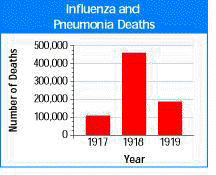 	Between which two years was the change in the number of influenza deaths most significant?	When did the influenza virus claim its greatest number of victims in the United States?